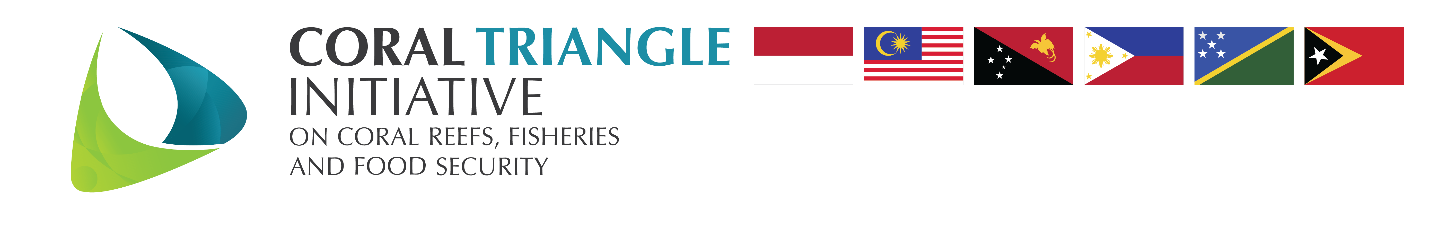 Concept Note and Provisional AgendaThe 6th Seascape Working Group MeetingManila, Philippines | 3-4 September 2019Title of the event			: The 6th Seascape Working Group Proposed Date 			: 3-4 September 2019 Venue					: Hotel Jen Manila  3001 Roxas Blvd, Pasay, 1307 Metro Manila  Philippines Organizer & supporting Partners	: NCC of PhilippinesCTI-CFF Regional Participants				: - NCCs and Seascape Working Group Parties from 				    Indonesia, Malaysia, Papua New Guinea, Philippines, 				    Solomon Islands, and Timor LesteRegional Secretariat of CTI-CFFDevelopment Partners and CollaboratorsBackgroundIn coming together to promote coral reefs, fisheries, and food security, the governments have identified the designation and effective management of priority Seascapes as one of five CTI goals. The Seascape approach has been integrated into the Regional Plan of Action and is increasingly embraced by the CT6 as an effective framework for resource management (see Appendix 1 for the relevant goals, targets, and regional actions under the CTI RPOA). Goal 1 of the RPOA, “’Priority Seascapes’ Designated and Effectively Managed”, directs CTI-CFF countries to prioritize large-scale geographies for investment and action and expand the use of best practices in these areas. Under this Goal, the first target includes ‘Priority Seascapes Designated, with Investment Plans Completed and Sequenced’. The Sulu Sulawesi Seascape was the first Priority Seascape to be endorsed. Subsequently, the 13th CTI-CFF Senior Officials Meeting (SOM) held in Manila on 29-30 November 2017 had endorsed the decision to nominate Lesser Sunda and Bismarck-Solomon Sea Ecoregion (BSSE) as priority seascapes. And in SOM 14th in 2019, it was agreed to approve the sub-working groups of Sulu-Sulawesi, Lesser Sunda, and Bismarck Solomon Sea Ecoregion (BSSE) under the structure and coordination mechanism of CTI-CFF Seascapes Working Group.Over the last few decades, efforts to enhance marine management have grown steadily and become more robust, with increased focus on managing large marine areas. Efforts to institute ocean management practices in the 1970s culminated in the 1982 United Nations Convention on the Law of the Sea (UNCLOS). This international agreement divided the ocean into jurisdictional zones, the most important of which is the Exclusive Economic Zone (EEZ), which covers waters out to 200 nautical miles from shore. Nations have the right to administer this zone and to explore, exploit, conserve, and manage the natural resources therein. Ninety percent of all fish caught are within EEZs. Beyond them lie the “high seas”; these waters make up roughly 60 percent of the world’s oceans. They have limited governance mechanisms for managing marine resources and controlling pollution.ObjectivesTo update the Seascape Work plan for 2019Work with Regional Secretariat and CT6 to integrate and update Seascape Establish the sub-working groups for each priority seascape, including the TORInitiate the planning of each priority seascape (Sulu-Sulawesi, Lesser Sunda, Bismarck Solomon Seas)To update and discuss RPOA 2.0 and Pre-SOM [RS]To update on the Sulu Sulawesi Seascape Sub-Regional EAFM Plan (EAFM and SEASCAPE AGENDA), Indonesia, Malaysia, Philippines and OceansTo update on the Regional Strategic Action Program Sulu-Celebes Sea Sustainable Fisheries Management Project, - Indonesia, Malaysia, Philippines and CI PhilippinesExpected outputs or OutcomesSub-working groups for each priority seascape, including the TORPlans for each priority seascape2020 Workplan for Seascape WG to propose to 15th Senior Officials MeetingEnhances common understanding on way forward for the Seascape working Group to Pre-SOM and SOM 15Final draft of the technical guidance on the design and implementation of eCDT and Traceability systems in CT6Finalization of the Sulu Sulawesi Seascape Sub-Regional EAFM PlanPROVISIONAL AGENDA FOR 6th ANNUAL SEASCAPE TWG MEETING 3rd-4th SEPTEMBER 2019NOTE: 3RD SEPTEMBER 2019: CONVERGENCE OF EAFM + SEASCAPE TO DISCUSS THE REVIEW OF SUB REGIONAL EAFM PLANSECOND DAY 4TH SEPTEMBERTimeAgendaPerson in Charge/FacilitatorRemarksDay 2: Tuesday, 3 September 2019 Day 2: Tuesday, 3 September 2019 Day 2: Tuesday, 3 September 2019 Day 2: Tuesday, 3 September 2019 08.00-08.30Registration Organizer Regional Secretariat08.30-08.40Chair welcomeChair of SEASCAPE/ CO-Chair of EAFM WGSEASCAPE TWG Joining for the Overlap day with EAFM TWG08.40-09.00 Participant Introduction Chair of SEASCAPESESSION SIX                SULU SULAWESI SUB-REGIONAL EAFM PLANSESSION SIX                SULU SULAWESI SUB-REGIONAL EAFM PLANSESSION SIX                SULU SULAWESI SUB-REGIONAL EAFM PLANSESSION SIX                SULU SULAWESI SUB-REGIONAL EAFM PLAN09.00-09.30Update on the Sulu Sulawesi Seascape Sub-Regional EAFM PlanChair of EAFM09.30 -9.45NCC Indonesia /EAFM TWG Indonesia to provide update, comment and suggest ways forward.Chair of EAFM09.45-10.00Finalize the Sulu Sulawesi Seascape Sub-Regional EAFM PlanChair of EAFM10.00- 10.30COFFEE BREAK10.30 -11.30 NCC Malaysia/EAFM TWG Malaysia provide update  NCC Philippines/EAFM TWG Philippines- provide update andNCC Indonesia /EAFM TWG Indonesia to provide update, comment and suggest for ways forwardChair of EAFM11.30-12.30DISCUSSIONChair of EAFM WG12.30-13.30 Lunch Break 13.30-14.15Develop Workplan and Budget for 2020; Discuss PreSOM and SOM15; Change of ChairChair of EAFM WGRS to facilitate14.15 – 15.00Conclusionsand wayforward Presentation of Chair’s SummaryChair of EAFM WGRS to facilitate15.00 -15.10Closing RemarksOutgoing Chair and Incoming Chair of EAFM WG15.10-15.30GROUP PHOTO/ Coffee breakFREE PROGRAMFREE PROGRAMFREE PROGRAMFREE PROGRAMTimeAgendaPerson in Charge/FacilitatorRemarksDay 2: Wednesday, 4 September 2019 Day 2: Wednesday, 4 September 2019 Day 2: Wednesday, 4 September 2019 Day 2: Wednesday, 4 September 2019 08.00-08.30Registration RS and PH NCCRegional SecretariatSESSION ONE08.30-08.40Welcome RemarksChair of SEASCAPE08.40-08.50 Key Remarks Interim Executive Director of CTI-CFF Regional Secretariat 08.50-09.00Opening MessageNCC Philippines09.00 -09.20Review and Approval of Provisional AgendaChair of SEASCAPE WG9:20 -9.40Coffee Break and Group PhotoSESSION TWO: UPDATE ON 2019 WORKPLANSESSION TWO: UPDATE ON 2019 WORKPLANSESSION TWO: UPDATE ON 2019 WORKPLANSESSION TWO: UPDATE ON 2019 WORKPLAN9.40-10.10 Update on Status of SOM-14 decisions and SEASCAPE workplan for 2019Chair of SEASCAPE WGRS to PresentSESSION THREE:  COUNTRY PRESENTATIONS ON EACH PRIORITY SEASCAPE THEY ARE INVOLVED INSESSION THREE:  COUNTRY PRESENTATIONS ON EACH PRIORITY SEASCAPE THEY ARE INVOLVED INSESSION THREE:  COUNTRY PRESENTATIONS ON EACH PRIORITY SEASCAPE THEY ARE INVOLVED INSESSION THREE:  COUNTRY PRESENTATIONS ON EACH PRIORITY SEASCAPE THEY ARE INVOLVED IN10.10 -10.40NCC INDONESIA (SSSE, LS and BSSE)Chair of SEASCAPE WG10.40 -11.10NCC MALAYSIA(SSSE)Chair of SEASCAPE WG11.10 -11.40NCC PAPUA NEW GUINEA(BSSE)Chair of SEASCAPE WG11.40 -12.10NCC PHILIPPINES(SSSE)Co-Chair of SEASCAPE WG12.10-13.00LUNCH13.00 -13.30NCC SOLOMON(BSSE)Co-Chair of SEASCAPE WG13.30 -14.00NCC TIMOR LESTE (LS)Co- Chair of SEASCAPE WG14.00 -14.30Discuss/ establish the sub-working groups for each priority seascape, including the TOR(CI Philippines to assist with this session and the presentation)During the Sulawesi Seascape Regional Convergence Meeting and the Review of the Sulu-Sulawesi Seas EAFM Plan 3-6 July 2018 Bai Hotel, Mandaue City, Cebu, Philippines. At that meeting Indonesia, Malaysia and Philippines agreed to work on and move forward with Coordination mechanisms as proposed during the CTI Convergence Meeting.  Similar set up / framework could be discussed for CT Pacific14.30 -15.30Discuss the planning of each priority seascape Sulu-SulawesiLesser Sunda Bismarck Solomon Seas15.30-15.45	Coffee breakSESSION FOUR:   RPOA 2.0 UPDATE AND SOMSESSION FOUR:   RPOA 2.0 UPDATE AND SOMSESSION FOUR:   RPOA 2.0 UPDATE AND SOMSESSION FOUR:   RPOA 2.0 UPDATE AND SOM15.45-16.30Update and discuss RPOA 2.0 Chair of SEASCAPE/ Regional SecretariatSESSION FIVE:  UPDATE ON SUB REGIONAL PLANSSESSION FIVE:  UPDATE ON SUB REGIONAL PLANSSESSION FIVE:  UPDATE ON SUB REGIONAL PLANSSESSION FIVE:  UPDATE ON SUB REGIONAL PLANS16.30-16.35Update on the Sulu Sulawesi Seascape Sub-Regional EAFM Plan (EAFM and SEASCAPE AGENDA) Completed on 3rd September with EAFM TWG16.35 -16.40Updates on the Regional Strategic Action Program Sulu-Celebes Sea Sustainable Fisheries Management Project Completed on 3rd September with EAFM TWG16.40 -17.10Develop Workplan and Budget for 2020; Discuss PreSOM and SOM15; Change of Chair(Interim)ExecutiveDirector of CTI-CFF RegionalSecretariat will facilitate this session17.10-17.45Conclusionsand wayforward - Presentation of Chair’s SummaryChair of Seascape WG17:45 -18.00Closing remarksIED RS18.00                                                               FREE PROGRAM18.00                                                               FREE PROGRAM18.00                                                               FREE PROGRAM18.00                                                               FREE PROGRAM